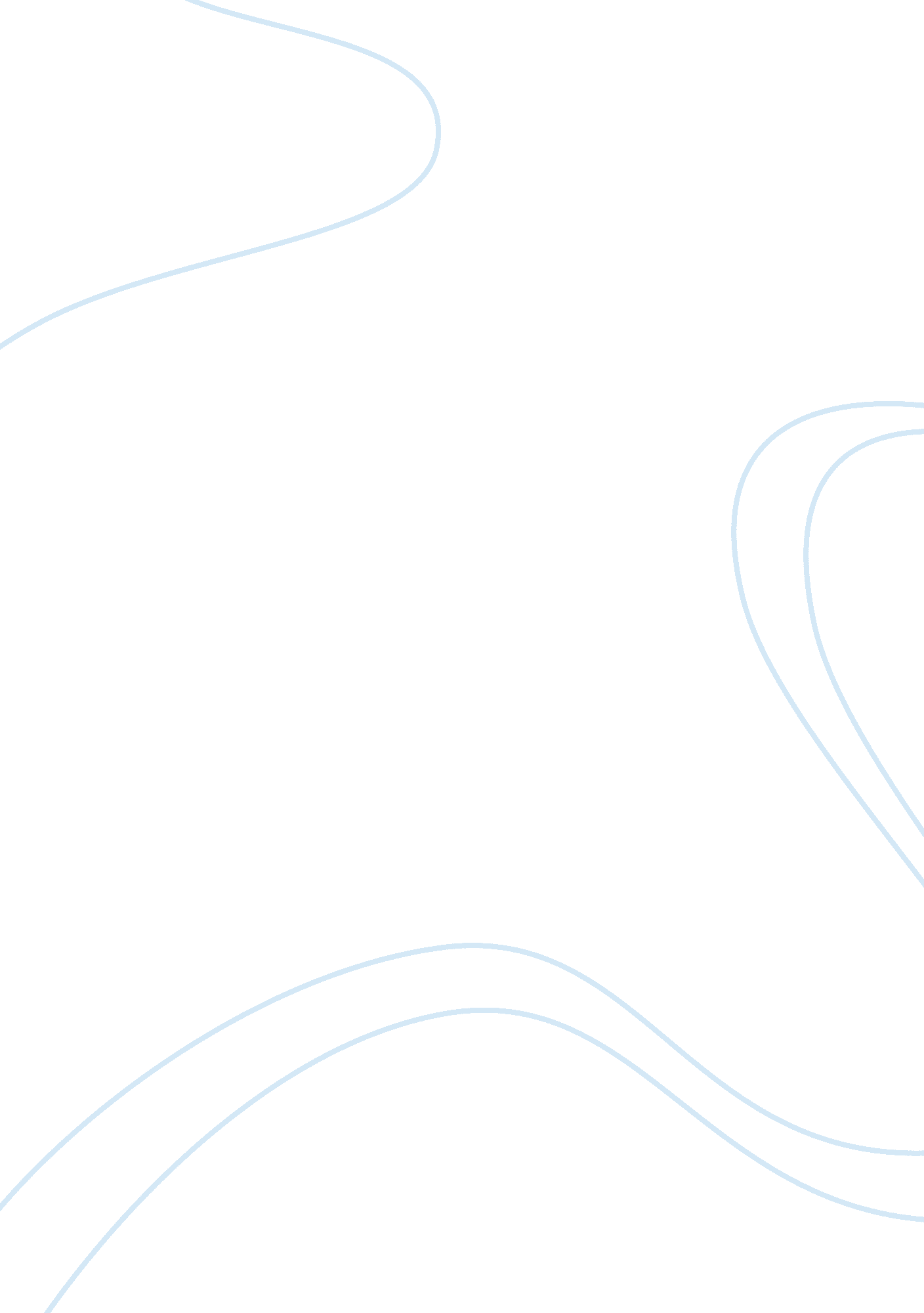 Texas: history of sugar landHistory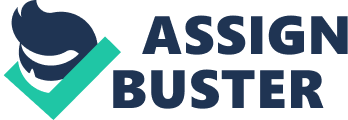 Texas: History of Sugar Land Sugar Land, Texas, is situated within Fort Bend County and Houston metropolitan area (Slotboom 15). The area has a richcultural, political and economic history that spans several decades. Ever since its incorporation, the city has witnessed massive growth with the prospects of future growth looking good especially considering its rich natural resources, attractions, and conducive business environment. 
The history of Sugar Land can be traced back to 1828 when Stephen F. Austin granted the land to his secretary, Samuel M. Williams, for his exemplary service (Bettye par. 1). In 1838, Samuel sold his treasure to his brother Nathaniel F. Williams. Nathaniel and another of his brother started growing sugarcane, maize, and cotton in plantations and later built a raw sugar mill in the land. The Oakland Plantation as the organization owned by the brothers was called was later bought by William J. Kyle, and Benjamin F. Terry who greatly contributed to the extension of the Colorado Railway, Brazos, and Buffalo Bayou through the Plantation. Over time, after the death of Kyle and Terry, a person by the name E. H. Cunningham acquired over 12, 000 acres of the land and developed new sugar processing plants, a paper mill and saw the construction of the Sugar Land Railroad through the property (Bettye par. 1). The population of Sugar Land grew in terms of stature and population and was incorporated in 1959 (Bettye par. 2). In the 1990s, the city was known to be fastest growing in Texas going by the census conducted in 2000. 
Sugar Land currently has a vibrant economy that hosts as many and diverse businesses as they come. Some of the industries that thrive in the area are those related to sugar processing and distribution; banking; petroleum exploration refining and distribution; retailing; and aviation, just to name a few. Some of the biggest employers in Sugar Land include: Schumbere, Fluor, and Nalco. Some of the most famous people in Sugarland include: James A. Thompson (the current mayor), David G. Wallace, and Pete Olson (the current House representative). 
Works Cited 
Bettye J. Anhaiser. “ Sugar Land, TX," Handbook of Texas Online. Texas State Historical Association. 2010. Web. http://www. tshaonline. org/handbook/online/articles/hfs10 
Slotboom, Oscar. Houston Freeways. Oscar F. Slotboom. 2003. Print. 
Xxx 
Write an abstract about the history of sugar land, texas. Include history, economic conditions currently, contributions, important people. 
Explain thesis and give three major points to talk about 